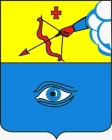 ПОСТАНОВЛЕНИЕ__05.09.2022__                                                                                            № _29/18_ г. ГлазовО проведении в городе Глазове общегородского мероприятия - концерта «ZaРоссию»На основании Федерального закона от 06.10.2003 № 131-ФЗ «Об общих принципах организации местного самоуправления в Российской Федерации», Устава города Глазова  ПОСТАНОВЛЯЮ:Провести 6 сентября 2022 года в городе Глазове общегородское мероприятие –   концерт «ZaРоссию» (далее – общегородское мероприятие). Управлению культуры, спорта и молодежной политики Администрации города Глазова обеспечить организацию подготовки общегородского мероприятия с соблюдением санитарных норм и правил.Местом проведения общегородского мероприятия определить площадь Свободы, время: с 18:30 до 20:30.Управлению жилищно-коммунального хозяйства организовать проведение необходимых мероприятий по обеспечению дорожной безопасности при проведении общегородского мероприятия.Рекомендовать Межмуниципальному отделу Министерства внутренних дел России «Глазовский» осуществить обеспечение общественного порядка и общественной безопасности в городе Глазове 6 сентября 2022 года во время проведения общегородского мероприятия (по согласованию). Настоящее постановление подлежит официальному опубликованию. Контроль за исполнением настоящего постановления возложить на заместителя Главы Администрации города Глазова по социальной политике Станкевич О.В.Администрация муниципального образования «Город Глазов» (Администрация города Глазова) «Глазкар» муниципал кылдытэтлэн Администрациез(Глазкарлэн Администрациез)Глава города ГлазоваС.Н. Коновалов